Zespół Poradni Psychologiczno-Pedagogicznych nr 2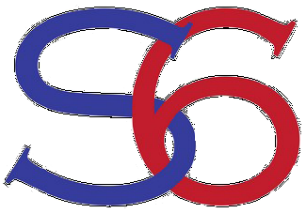 Poradnia dla Dzieci i Młodzieży ze Specjalnymi Potrzebami Edukacyjnymiul. 28 czerwca 1956r. Nr 296/29861-469, Poznańpieczątka szkoły						Poznań, dnia ………………………………OPINIA o uczniu klasa „I - III”z niepełnosprawnością intelektualnąw stopniu umiarkowanym na potrzeby Zespołu Orzekającego w ZPPP nr 2 w Poznaniu(na podstawie § 7. Ust. 2 i 3 Rozporządzenia Ministra Edukacji Narodowej z dnia 07.09.2017 w sprawie orzeczeń i opinii wydawanych przez zespoły orzekające działające w publicznych poradniach psychologiczno-pedagogicznych. Dz.U. 2017 r. Poz. 1743)Imię i nazwisko ucznia…………………………………………………..…………………………………….…..I. Informacja o uczniu (rodzaj prowadzonych z uczniem zajęć oraz udzielane formy pomocy psychologiczno-pedagogicznej, zajęcia rewalidacyjne i inne):…………………………………………………………………………………………………………………………………………..…………………………………………………………………………………………………………………………………………..…………………………………………………………………………………………………………………………………………..…………………………………………………………………………………………………………………………………………..…………………………………………………………………………………………………………………………………………..…………………………………………………………………………………………………………………………………………..…………………………………………………………………………………………………………………………………………..…………………………………………………………………………………………………………………………………………..II. Obserwowane u ucznia trudności wynikające z niepełnosprawności:…………………………………………………………………………………………………………………………………………..…………………………………………………………………………………………………………………………………………..…………………………………………………………………………………………………………………………………………..…………………………………………………………………………………………………………………………………………..…………………………………………………………………………………………………………………………………………..…………………………………………………………………………………………………………………………………………..…………………………………………………………………………………………………………………………………………..…………………………………………………………………………………………………………………………………………..III. Wiedza ucznia o sobie i najbliższym środowisku (orientacja dotycząca: imienia i nazwisko, adresu zamieszkania, rodzaju pracy wykonywanej przez rodziców):………………………………………………………………………………………………………………………………….………………………………………………………………………………………………………………………………….………………………………………………………………………………………………………………………………….………………………………………………………………………………………………………………………………….………………………………………………………………………………………………………………………………….………………………………………………………………………………………………………………………………….………………………………………………………………………………………………………………………………….………………………………………………………………………………………………………………………………….………………………………………………………………………………………………………………………………….IV. Kompetencje związane z przygotowaniem do nauki pisania i czytania:Sprawność manualna i grafomotoryczna (nawlekanie dużych i małych koralików,odwzorowywanie prostych kształtów, znaków literopodobnych):………………………………………………………………………………………………………………………………………………………………………………………………………………………………………………………………………………………………………………………………………………………………………………………………………………………………………………………………………………………………………………………………………………………………………………………………………………………………………………………………………………………………………………………………………………………………………………………………………………Lateralizacja (dominująca ręka/noga/oko):…………………………………………………………………………………………………………………………………………………………………………………………………………………………………………………………………………………………………………………………………………………………………………………………………………………………………………………………………………………………………………………………………………………………………………………………………………………………………………………………………………………………………………………………………………………………………………………………………………………………………………………………………………………………………………………………………………………Orientacja (w kierunkach, schemacie własnego ciała, w zależnościach na obrazku):…………………………………………………………………………………………………………………………………………………………………………………………………………………………………………………………………………………………………………………………………………………………………………………………………………………………………………………………………………………………………………………………………………………………………………………………………………………………………………………………………………………………………………………………………………………………………………………………………………………………………………………………………………………………………………………………………………………Pisanie (znajomość obrazu graficznego liter, podejmowane próby pisania liter/krótkich wyrazów):……………………………………………………………………………………………………………………………….……………………………………………………………………………………………………………………………….……………………………………………………………………………………………………………………………….……………………………………………………………………………………………………………………………….……………………………………………………………………………………………………………………………….……………………………………………………………………………………………………………………………….Słuchanie i rozumienie (rozumienie pytań i poleceń, rozumienie krótkich opowiadań, bajek,skupianie uwagi na treściach słuchowych):……………………………………………………………………………………………………………………………….……………………………………………………………………………………………………………………………….……………………………………………………………………………………………………………………………….……………………………………………………………………………………………………………………………….……………………………………………………………………………………………………………………………….……………………………………………………………………………………………………………………………….Formy wypowiedzi i zasób słownika  (wypowiedzi ustne, zadawanie pytań, odpowiadanie napytania rówieśników, formułowanie swoich myśli):……………………………………………………………………………………………………………………………….……………………………………………………………………………………………………………………………….……………………………………………………………………………………………………………………………….……………………………………………………………………………………………………………………………….……………………………………………………………………………………………………………………………….……………………………………………………………………………………………………………………………….……………………………………………………………………………………………………………………………….Ocena logopedyczna (dotyczy dziecka , które jest objęte terapią logopedyczną):……………………………………………………………………………………………………………………………..……………………………………………………………………………………………………………………………..……………………………………………………………………………………………………………………………..……………………………………………………………………………………………………………………………..……………………………………………………………………………………………………………………………..……………………………………………………………………………………………………………………………..……………………………………………………………………………………………………………………………..……………………………………………………………………………………………………………………………..V. Opanowanie elementarnych umiejętności szkolnych w zakresie czytania, pisania i liczenia. ………………………………………………………………………………………………………………………………………………………………………………………………………………………………………………………………………………………………………………………………………………………………………………………………………………………………………………………………………………………………………………………………………………………………………………………………………………………………………………………………………………………………………………………………………………………………………………………………VI. Dojrzałość zadaniowa (wykazywanie zainteresowania materiałem szkolnym, koncentracja narealizacji zadania, wytrwałość i finalizowanie swoich działań, reagowanie na napotkane trudności,samodzielność podczas pracy):………………………………………………………………………………………………………………………………………………………………………………………………………………………………………………………………………………………………………………………………………………………………………………………………………………………………………………………………………………………………………………………………………………………………………………………………………………………………………………………………………………………………………………………………………………………………………………………………………………………………………………………………………………………………………………………………VII. Rozwój społeczno-emocjonalny (funkcjonowanie dziecka w grupie, relacje z dorosłymii rówieśnikami, przestrzeganie reguł funkcjonowania w grupie, zdolność radzenia sobiew sytuacjach trudnych, umiejętność rozpoznawania podstawowych emocji u siebie i u innych osób,kontrola emocji):……………………………………………………………………………………………………………………………..……………………………………………………………………………………………………………………………..……………………………………………………………………………………………………………………………..……………………………………………………………………………………………………………………………..……………………………………………………………………………………………………………………………..……………………………………………………………………………………………………………………………..VIII. Sprawność fizyczna:………………………………………………………………………………………………………………………………………………………………………………………………………………………………………………………………………………………………………………………………………………………………………………………………………………………………………………………………………………………………………………………………………………………………………………………………………………………………………………………………………………………………………………………………………………………………………………………………………………………………………………………………………………………………………………………………………………………………………………………………………………………………………………………………………………………………………………………………………………………………………………………………………………………………………………………………………IX. Mocne i słabe strony dziecka:……………………………………………………………………………………………………………………………………………………………………………………………………………………………………………………………………………………………………………………………………………………………………………………………………………………………………………………………………………………………………………………………………………………………………………………………………………………………………………………………………………………………………………………………………………………………………………………………………………………………………………………………………………………………………………………………………………………………………………………………………………………………………………………………………………………………………………………………………………………………………………………………………………………………………………………………………………………………………………………………………………Imię i nazwisko osoby sporządzającej opinię – stanowisko pracy……………………………………………………………………Imię i nazwisko osoby sporządzającej opinię – stanowisko pracy……………………………………………………………………Imię i nazwisko osoby sporządzającej opinię – stanowisko pracy……………………………………………………………………Imię i nazwisko osoby sporządzającej opinię – stanowisko pracy